JAVNI RAZPISza zbiranje predlogov za sofinanciranje programov ljubiteljske kulturne dejavnosti v Občini Loški Potok za leto 2016R A Z P I S N A    D O K U M E N T A C I J AMarec, 2016Občina Loški Potok objavlja na podlagi 104. člena Zakona o uresničevanju javnega interesa za kulturo (Ur. l. RS, št. 77/2007-UPB1, 56/2008, 94/2009, Odl. US: U-1-278/07-17, 4/2010 in 20/2011),Pravilnika o financiranju in sofinanciranju ljubiteljskih kulturnih dejavnosti in kulturnih projektov v občini Loški Potok (Ur. l. RS, št. 95/2012), Odloka o proračunu Občine loški potok za leto 2016 (Uradni list RS, št. 01/2016) in Statuta Občine Loški Potok (Uradni list RS, št. 79/2015)JAVNI RAZPISza zbiranje predlogov za sofinanciranje programov ljubiteljske kulturne dejavnosti v občini Loški Potok za leto 2016.NAROČNIK JAVNEGA RAZPISA: OBČINA LOŠKI POTOK, Hrib 17, 1318 Loški Potok.PREDMET JAVNEGA RAZPISA:redna dejavnost registriranih kulturnih društev oziroma njihovih sekcij oziroma kulturna dejavnost v drugih društvih, ki imajo v svoji dejavnosti registrirano tudi kulturno dejavnost,kulturna dejavnost predšolske, osnovnošolske, srednješolske in študentske populacije, ki presega šolske vzgojno-izobraževalne programe,izobraževanje strokovnih kadrov za vodenje ljubiteljskih kulturnih dejavnosti,kulturne prireditve in projekti, ki so v interesu občine,ostali kulturni projekti (izdaja knjig in publikacij, avdio in video produkcija,…)Za kulturne programe štejejo vse oblike ustvarjanja, poustvarjanja, posredovanja in varovanja kulturnih dobrin na področju knjižne, glasbene, plesne, folklorne, gledališke, lutkovne, literarne, likovne, fotografske in filmske dejavnosti ter kulturne dediščine.RAZPISANA VIŠINA SREDSTEV: 7.000 EUR.OBDOBJE KORIŠČENJA SREDSTEV:Dodeljena proračunska sredstva so namenjena za izvedbo programov in prireditev v letu 2016, in sicer od 01. 01. 2016 do 31. 12. 2016. Sredstva morajo biti porabljena v letu 2016.OSEBE, KI IMAJO PRAVICO KANDIDIRATI NA JAVNEM RAZPISU IN POGOJI, KI JIH MORAJO IZPOLNJEVATI ZA SODELOVANJE NA JAVNEM RAZPISU:Na javni razpis se lahko prijavijo kulturna društva, ostala društva, ki so registrirana tudi za kulturno dejavnost, javni zavodi s področja vzgoje in izobraževanja, in sicer za program, ki ne sodi v osnovno dejavnost iz ustanovitvenega akta javnega zavoda, ter samostojni kulturni ustvarjalci, katerih dosedanje delo potrjujejo javno priznani uspehi oz. so na enem od opisanih področij ustvarili zaključen projekt. Ostali pogoji so naslednji:da opravljajo dejavnost s področja kulture in so vpisani v register v skladu z veljavno zakonodajo,da imajo sedež v občini Loški Potok oziroma delujejo na njenem področju,da imajo zagotovljene materialne, prostorske in organizacijske možnosti za uresničitev načrtovanih kulturnih dejavnosti,da imajo urejeno evidenco o članstvu,da opravljajo dejavnost na neprofitni osnovi,da občinski upravi vsako leto redno dostavljajo poročila o realizaciji programov ter načrt aktivnosti za prihodnje leto,posamezni kulturni ustvarjalci ali udeleženci kulturnih in kulturno-izobraževalnih programov  morajo imeti sedež stalnega prebivališča v občini Loški Potok.NAČIN ODDAJE VLOG:Predlagatelj mora izpolniti vlogo izključno na razpisnih obrazcih in jo opremiti z vsemi prilogami, ki jih zahteva razpisna dokumentacija. Razpisno dokumentacijo z obrazci kandidati lahko prejmejo od 1. marca 2016 dalje na občini Loški Potok ali pa na spletni strani občine Loški Potok na naslovu: www.loski-potok.si. Vloga se šteje za popolno, če vsebuje vse obvezne sestavine, ki jih določa besedilo razpisa. Vloga se šteje za popolno tudi, če jo prijavitelj po pozivu dopolni v 5-dnevnem roku. Oddaja vloge pomeni, da se je predlagatelj seznanil z vsebino javnega razpisa in se z njo tudi strinja. Izbrani izvajalec s predložitvijo vloge na javni razpis tudi soglaša z javno objavo podatkov o odobrenih in izplačanih denarnih sredstvih. ROK IN NAČIN ODDAJE VLOG:Upoštevane bodo vse vloge, ki bodo osebno dostavljene v tajništvo občine ali prispele s priporočeno pošto na naslov OBČINA LOŠKI POTOK, Hrib 17, 1318 Loški Potok, najkasneje do vključno 30. marca, do 14. ure. Prijave morajo biti oddane v zaprti ovojnici, v zgornjem levem kotu mora biti naslov pošiljatelja, v spodnjem levem kotu pa pripis »NE ODPIRAJ –  JAVNI RAZPIS – KULTURA 2016«. Nepravilno označene ovojnice in prepozno prispele vloge bo komisija zavrnila.DODATNE INFORMACIJE V ZVEZI Z RAZPISOM:Podrobnejše informacije in morebitna pojasnila v zvezi z razpisom oziroma izpolnjevanjem razpisne dokumentacije lahko kandidati dobijo na Občini Loški Potok pri Vinku Košmerlu, tel. 01/8350-108.OBVEŠČANJE PREDLAGATELJEV O IZBORU:Ponudniki bodo o izboru obveščeni v roku 3 dni po sprejeti odločitvi o razdelitvi sredstev oziroma najpozneje do 15. aprila 2016 s sklepom župana. PRITOŽBE Z ZAHTEVKOM ZA PREVERITEV UTEMELJENOSTI SKLEPA:Zoper sklep bo možna pritožba v 8 dneh od prejema sklepa. V pritožbi mora predlagatelj natančno opredeliti razloge za pritožbo. Predmet pritožbe ne morejo biti merila za ocenjevanje vlog.          Župan:  Ivan Benčina, l.r.NAVODILO ZA IZDELAVO PONUDBEJavni razpis za zbiranje predlogov za sofinanciranje programov ljubiteljske kulturne dejavnosti v Občini Loški Potok za leto 2016 se izvaja v skladu z določili Zakona o uresničevanju javnega interesa za kulturo  in Pravilnika o financiranju in sofinanciranju ljubiteljskih kulturnih dejavnosti in kulturnih projektov v občini Loški Potok.Kandidat na razpisu mora prijavo izdelati v slovenskem jeziku. Cene v prijavi in finančni načrt morajo biti v celoti prikazane v evrih (EUR).Prijava mora biti izdelana v skladu z navodili in mora biti podana na ustreznih prijavnih obrazcih iz razpisne dokumentacije. Kjer prijavitelj prilaga prilogo, mora biti to jasno označeno, za kakšen namen se prilaga. Ponudbeno dokumentacijo je potrebno oddati tako, da so posamezna poglavja z zahtevanimi dokazili zložena po vrsti tako, kot je to zahtevano. Prijavni obrazci morajo biti s strani ponudnika podpisani in žigosani. V kolikor deluje v sklopu društva več sekcij, vsaka sekcija, ki želi pridobiti sredstva, posebej predloži samostojno ponudbo (vsa zahtevana poročila in načrti se morajo nanašati na dejavnost sekcije in ne društva), predlagatelj pa je društvo, v sklopu katerega sekcija ali skupina deluje. Seznam elementov, ki jih mora predložiti ponudnik, da bo ponudba veljavna:5.1.	Obrazec 1 – OSNOVNI PODATKI O PRIJAVITELJU. V obrazec se vpišejo osnovni podatki o prijavitelju na razpis. Obvezne priloge so: fotokopija odločbe o registraciji društva (izdaja Upravna enota - priložijo samo ponudniki, ki se na razpis prijavljajo prvič ali pa so v času od zadnje prijave na razpisu spremenili registracijo),posamezni kulturni ustvarjalci priložijo fotokopijo dokumenta, ki izkazuje stalno prebivališče v Občini Loški Potok ter vsa ostala zgoraj navedena dokazila, katera je mogoče predložiti. Prav tako morajo predložiti opis dosedanjega dela, dokazila o morebitnih doseženih javno priznanih uspehih ter dokazila o že ustvarjenem zaključenem projektu.5.2. 	Obrazec 2 - PROGRAMI KULTURNIH DRUŠTEV (SEKCIJ):      -    izpolnijo ponudniki, ki kandidirajo na razpisu za izvajanje dejavnosti, kot so npr. pevske vaje, gledališke vaje,… 5.3.	Obrazec 3 - KULTURNE PRIREDITVE - predstave, koncerti, razstave, okrogle mize… Izpolnijo organizatorji kulturnih prireditev v letu 2016. V obrazcu se navedejo vse predvidene prireditve v letu 2016)5.4.	Obrazec 3.1 - KULTURNE PRIREDITVE – FINANČNA KONSTRUKCIJA           Izpolnijo organizatorji kulturnih prireditev v letu 2016. Za vsako prijavljeno prireditev izpolnite svoj obrazec5.5.	Obrazec 4 - KULTURNI PROJEKTI - izdaja leposlovja, projekti na področju varovanja kulturne dediščine lokalnega pomena ter obujanje starih običajev, izdaja zgoščenke, galerijska dejavnost, stalne razstave… (v primeru prijave več projektov, izpolnite obrazec za vsak kulturni projekt posebej, v ta namen obrazec po potrebi kopirajte). 5.6. Obrazec 5 - VZOREC POGODBE O SOFINANCIRANJU IZVEDBE PROGRAMOV LJUBITELJSKE KULTURNE DEJAVNOSTI V OBČINI LOŠKI POTOK V LETU 2016 (vsi kandidati na razpisu kot sestavni del vloge priložijo izpolnjen in podpisan osnutek pogodbe iz razpisne dokumentacije. S podpisom kandidati na razpisu potrdijo, da se strinjajo s pogodbo)Dodatne informacije v zvezi z javnim razpisom lahko kandidati dobijo osebno na Občini Loški Potok, Hrib 17, 1318 Loški Potok, vsak dan med 8. in 15. uro,  na telefonski številki 01/ 8350108 pri Vinku Košmerlu, ali po e-pošti na naslovu vinko.kosmerl@loski-potok.si. Razpisna dokumentacija je objavljana na spletni strani občine Loški Potok (www.loski-potok.si)Ponudniki lahko zahtevajo dodatna pojasnila v zvezi z javnim razpisom oz. razpisno dokumentacijo vse do zaključka roka za prijavo.Ponudniki morajo ponudbe oddati najkasneje do 30. 03. 2016 do 14. ure osebno ali po pošti in sicer  tako,  da je ob navedenem terminu prijava na sedežu občine in sicer v zaprtih ovojnicah. V zgornjem kotu mora biti napisan naslov pošiljatelja, v spodnjem desnem kotu pa naslov: Občina Loški  Potok, Hrib 17, 1318 Loški Potok in pripis »NE ODPIRAJ – JAVNI RAZPIS –       KULTURA 2016«.Ponudbe, ki bodo prispele po preteku navedenega roka ali ne bodo ustrezno označene, bo naročnik zavrnil in neodprte vrnil pošiljatelju. Naročnik bo štel kot veljavne le tiste ponudbe, ki bodo sestavljene v skladu s pogoji iz tega razpisa. Nepopolne vloge bo možno dopolniti v roku 5 dni po prejemu obvestila komisije, v kolikor vloga ne bo dopolnjena, bo izločena iz nadaljnje obravnave.Komisija bo zbrala, obdelala in pripravila predlog izbora programov in predlog delitve razpoložljivih sredstev, ki se za sofinanciranje programov ljubiteljske kulturne dejavnosti zagotavljajo iz proračuna občine. Končni izbor in predlog delitve razpoložljivih sredstev bo potrdil župan s sklepom.S podpisom priložene vzorčne pogodbe se ponudnik zavezuje, da: bo program ljubiteljske kulturne dejavnosti, ki je predmet te pogodbe, izvajal v skladu s strokovno doktrino in v smislu namenske in racionalne porabe proračunskih sredstev,bo vrnil naročniku dana sredstva skupaj z zamudnimi obrestmi po zakonski stopnji, če ne bo ravnal v skladu s pogodbo, predvsem pa koristil sredstva v nasprotju z določili te pogodbe,bo naročniku omogočil nadzor nad izvajanjem programov ljubiteljske kulturne dejavnosti, opredeljenih s to pogodbo,bo naročnika v svojih promocijskih gradivih na primeren način predstavljal, bo na pobudo naročnika brezplačno sodeloval na občinskih prireditvah.Izbrani ponudnik bo moral v 30. dneh po pravnomočnosti sklepa o izbiri, pristopiti k podpisu pogodbe. V kolikor se v tem času ne bo odzval, se bo štelo, da je odstopil od ponudbe.OBRAZCI ZA PRIJAVO NA RAZPIS: Obrazec št. 1: OSNOVNI PODATKI O PRIJAVITELJU SPLOŠNI PODATKI PODATKI O ORGANIZACIJSKIH DELAVCIHPriloge:Fotokopija odločbe o registraciji društva (izdaja Upravna enota – priložijo samo tisti ponudniki, ki se na razpis prijavljajo prvič!).Zasebniki priložijo fotokopijo dokumenta, ki izkazuje stalno prebivališče v Občini Loški Potok ter vsa ostala zgoraj navedena dokazila, katera je mogoče predložiti. Prav tako morajo predložiti opis dosedanjega dela, dokazila o morebitnih doseženih javno priznanih uspehih ter dokazila o že ustvarjenem zaključenem projektu.Obrazec št. 2: PROGRAMI KULTURNIH DRUŠTEV PROGRAMI KULTURNIH DRUŠTEV (sekcij) - REDNA DEJAVNOST             PREDLAGATELJ  	   _____________________________________________ SEKCIJA, SKUPINA: ________________________________________________________Planirano število vaj v letu 2016: __________________________________________    Vaje potekajo :__________________________________________________________    (opišite kolikokrat na teden potekajo vaje) II. Prostorski pogoji:      (navedite prostor, kjer potekajo vaje)      ____________________________________________________________________      ____________________________________________________________________III.  Kadrovski pogoji:     (navedite poimenski seznam strokovnega kadra in kvalifikacijo - mentor, dirigent,            Zborovodja, režiser, ...)     1.___________________________________________________________________     2. __________________________________________________________________     3.___________________________________________________________________IV.  Izjava predlagatelja:      Odgovorna oseba s svojim podpisom potrjujem:resničnost vseh navedenih podatkov v prijavi,da društvo ne kandidira za sofinanciranje tega programa iz katerekoli druge postavke občinskega proračuna, da društvo opravlja dejavnost na neprofitni osnovi.Žig 	   Podpis odgovorne osebe:_______________________Obrazec št. 3: KULTURNE PRIREDITVE KULTURNE PRIREDITVE Potrjujemo, da so vsi navedeni podatki v prijavi resnični.		  Žig 	                                       Podpis odgovorne osebe:_______________________Obrazec št. 3.1: KULTURNA PRIREDITEV – OPIS POSAMEZNE PRIREDITVE S PREJŠNJEGA OBRAZCA  IN FINANČNA KONSTRUKCIJA Navedite podroben opis prireditve ter čim natančnejšo finančno konstrukcijo za posamezno prireditev, ki ste jo zabeležili v obrazcu št. 3.NAZIV PRIREDITVE ___________________________________________________________  pod zap. št. ____Kratek opis prireditve (prizorišče, predvideno število udeležencev prireditve  - nastopajočih, …)________________________________________________________________________________________________________________________________________________________________________________________________________________________________________________________________________________________________________FINANČNA KONSTRUKCIJA prireditve:Predvidena višina skupnih stroškov prireditve v EUR: _______________________Ali bodo udeleženci plačali vstopnino:    DA   NEČe bodo udeleženci plačali vstopnino, napišite znesek: _______________________Finančna sredstva, pridobljena na razpisu, bomo predvidoma porabili za: (opredelite vrsto stroška – npr. prevozni stroški, nakup določenih artiklov za prireditev, …)_______________________________________________________________________________________________________________________________________________________________________________________________________________________________________________________________________________________________________________________________________________________________________________________ Potrjujemo, da so vsi navedeni podatki v prijavi resnični.		  Žig 	                                       Podpis odgovorne osebe:_______________________Obrazec št. 4: KULTURNI PROGRAMIKULTURNI  PROJEKTI (V primeru prijave več projektov, izpolnite za vsak kulturni projekt svoj obrazec, v ta namen obrazec po potrebi kopirajte)VRSTA PROJEKTA (npr. izdaja CD, ureditev muzeja, kulturna dediščina in obujanje starih običajev,  ….): ___________________________________________________________________________NAZIV PROJEKTA: _________________________________________________________PRIČAKOVANA SREDSTVA OBČINE: _________________________________________ČAS IZVEDBE PROJEKTA __________________________________________________________________________KRATEK OPIS PROGRAMA OZIROMA PROJEKTA__________________________________________________________________________________________________________________________________________________________________________________________________________________________________________________________________________________________________________________________________________________________________________________________________________________________________________________________________________________________________________________________________________________________________________________________________________________________________________________________________________________________________________________________________________________________________________________________________________________________________________________________________________________________________________________________Potrjujemo, da so vsi navedeni podatki v prijavi resnični.PREDVIDENI STROŠEK PROGRAMA:_________________________________________				Žig 	   Podpis odgovorne osebe:_______________________Obrazec št. 5: VZOREC POGODBE O SOFINANCIRANJU (Priloženo pogodbo izpolnite v delih, kjer je to mogoče, ter jo podpišite in žigosajte) OBČINA LOŠKI POTOK, Hrib 17, 1318 Loški Potok, ki jo zastopa župan Ivan Benčina (v nadaljevanju naročnik)in________________________________________________________________, ki ga zastopa _______________________ (v nadaljevanju izvajalec)skleneta naslednjoP O G O D B OO  SOFINANCIRANJU  IZVEDBE  PROGRAMOV  LJUBITELJSKE  KULTURNE DEJAVNOSTI  V  OBČINI  LOŠKI POTOK V  LETU  20161. členPogodbeni stranki ugotavljata, da je naročnik za izbiro programov za izvajanje programov ljubiteljske kulturne dejavnosti v Občini Loški Potok za leto 2016 objavil javni razpis in izmed prispelih prijav izbral program izvajalca. 2. člen Predmet te pogodbe je sofinanciranje ljubiteljske kulturne dejavnosti v občini Loški Potok v letu 2016, in sicer: ____________________________________________________________3. členNaročnik bo za izvedbo programa opredeljenega v drugem členu te pogodbe zagotovil izvajalcu finančna sredstva v višini...................................EUR.Naročnik bo sredstva iz prvega odstavka tega člena nakazal na poslovni račun izvajalca št. ……………………………….. pri …………………………, v več zneskih v roku 30 dni po prejetju ustreznega zahtevka za izplačilo, glede na opravljene naloge opredeljene s to pogodbo. Za kulturne projekte in prireditve se lahko 1/2 sredstev nakaže vnaprej, dokončno plačilo pa se izvrši po predložitvi pisnega dokumentiranega poročila o realizaciji projekta.4. člen Izvajalec se zavezuje, da bo program ljubiteljske kulturne dejavnosti, ki je predmet te pogodbe, izvajal v skladu s strokovno doktrino in v smislu namenske in racionalne porabe proračunskih sredstev.5. členIzvajalec je dolžan v svojih promocijskih gradivih na primeren način predstavljati Občino Loški Potok in na pobudo naročnika brezplačno sodelovati na občinskih prireditvah.člen Pogodbeni stranki sta soglasni, da v kolikor izvajalec ne ravna v skladu s pogodbo, predvsem pa koristi sredstva v nasprotju z določili te pogodbe, lahko naročnik zahteva vračilo danih sredstev skupaj z zamudnimi obrestmi po zakonski stopnji.7. člen Izvajalec je dolžan predstavniku naročnika omogočiti nadzor nad izvajanjem programov ljubiteljske kulturne dejavnosti opredeljenih s to pogodbo in enkrat letno predložiti pisna dokazila oz. poročila o izpolnitvi prevzetih obveznosti.8. člen Za izvedbo pogodbe je s strani Občine Loški Potok zadolžen Vinko Košmerl, s strani izvajalca pa ……………………….. .9. členPogodbeni stranki sta soglasni, da se bosta obveščali o vseh dejstvih, ki so pomembna za izvajanje te pogodbe. 10. členPogodbeni stranki sta soglasni, da bosta morebitne spore reševali sporazumno, v nasprotnem primeru bo spore reševalo stvarno in krajevno pristojno sodišče.11. členTa pogodba je sestavljena v treh enakih izvodih, od katerih prejme naročnik dva izvoda, izvajalec pa enega in prične veljati, ko jo podpišeta obe pogodbeni stranki. Datum  : Številka:       IZVAJALEC:                                                                                            NAROČNIK:___________________________                                                     OBČINA LOŠKI POTOK ____________________________                		                Ivan Benčina, županOBČINALOŠKI POTOKHrib 171318 Loški PotokTel.:  01-8350-100Fax: 01-8350-102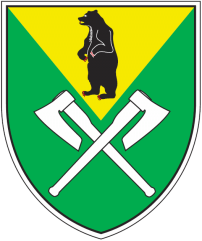 Popolni naziv PRIJAVITELJATOČEN NASLOV - SEDEŽ PRIJAVITELJATelefonska številka:Številka telefaxa:Elektronska pošta:Spletni naslov:3.KONTAKTNA OSEBA4.ŠTEVILKA ODLOČBE O REGISTRACIJI5.TRANSAKCIJSKI RAČUN6.MATIČNA ŠTEVILKA7.DAVČNA ŠTEVILKAFUNKCIJAIME IN PRIIMEKTOČEN NASLOVTELEFON oz. GSMPREDSEDNIKTAJNIKBLAGAJNIKPREDLAGATELJ – DRUŠTVOPREDLAGATELJ – DRUŠTVOPREDLAGATELJ – DRUŠTVOSEKCIJASEKCIJASEKCIJAZap. št.NAZIV     PRIREDITVEDatum in kraj prireditveRANG PRIREDITVE(ustrezno obkroži)Ocenjena višina zneska, potrebna za izvedbo prireditve1.a) organizacija prireditveb) samostojna izvedba prireditve v občinic) sodelovanje na prireditvi v občinid) sodelovanje na prireditvi izven občine2.organizacija prireditvesamostojna izvedba prireditve v občinisodelovanje na prireditvi v občinisodelovanje na prireditvi izven občine3.organizacija prireditvesamostojna izvedba prireditve v občinisodelovanje na prireditvi v občinisodelovanje na prireditvi izven občine4.organizacija prireditvesamostojna izvedba prireditve v občinisodelovanje na prireditvi v občinisodelovanje na prireditvi izven občine5.organizacija prireditvesamostojna izvedba prireditve v občinisodelovanje na prireditvi v občinisodelovanje na prireditvi izven občine6.organizacija prireditvesamostojna izvedba prireditve v občinisodelovanje na prireditvi v občinisodelovanje na prireditvi izven občine